УКРАЇНА    ЧЕРНІГІВСЬКА МІСЬКА РАДА   Р І Ш Е Н Н ЯПро Програму висвітлення діяльності органів місцевого самоврядування м. Чернігова на 2019-2020 рокиКеруючись пунктом 1 абзацу “а”  статті 27 Закону України «Про місцеве самоврядування в Україні», з метою розширення кола аудиторії, яка буде охоплена об’єктивним та оперативним інформуванням з актуальних питань, які стосуються діяльності органів місцевого самоврядування м. Чернігова, Чернігівська міська рада вирішила:1. Затвердити Програму висвітлення діяльності органів місцевого самоврядування м. Чернігова на 2019-2020 роки (далі - Програма), що додається.2. Фінансовому управлінню міської ради (Лисенко О. Ю.) передбачити фінансування видатків на виконання Програми з міського бюджету.3. Контроль за виконанням цього рішення покласти на постійну комісію міської ради з питань регламенту, законності, прав і свобод громадян та запобігання  корупції  (Шерстюк Ж. В.) та заступника міського голови Ломако О.А.Міський голова                                                                            В. А. Атрошенко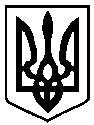 29 листопада 2018 року          м. Чернігів № 36/VII - 6